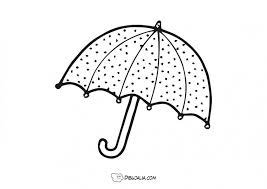 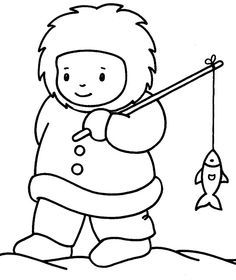 REGLA ORTOGRÁFICAUSOS DE LA GUE-GUIUSOS DE LA QUE QUIPara que la g suene fuerte con la e y con la i, siempre debe llevar en el medio la u.Ejemplo:GuitarraEspaguetiCuando la u va seguida de la e y de la i y suena, es porque lleva unos punticos arriba llamados diéresis.Ejemplo:ChigüiroCigüeñaLa letra q, siempre va acompañada de la u,  que no suena.     Ejemplo:     Raqueta     MosquitoSe usa con frecuencia las sílabas que-qui en los diminutivos.     Ejemplo:     Coco: coquito     Rosca: rosquita